Exploring Lines of Symmetry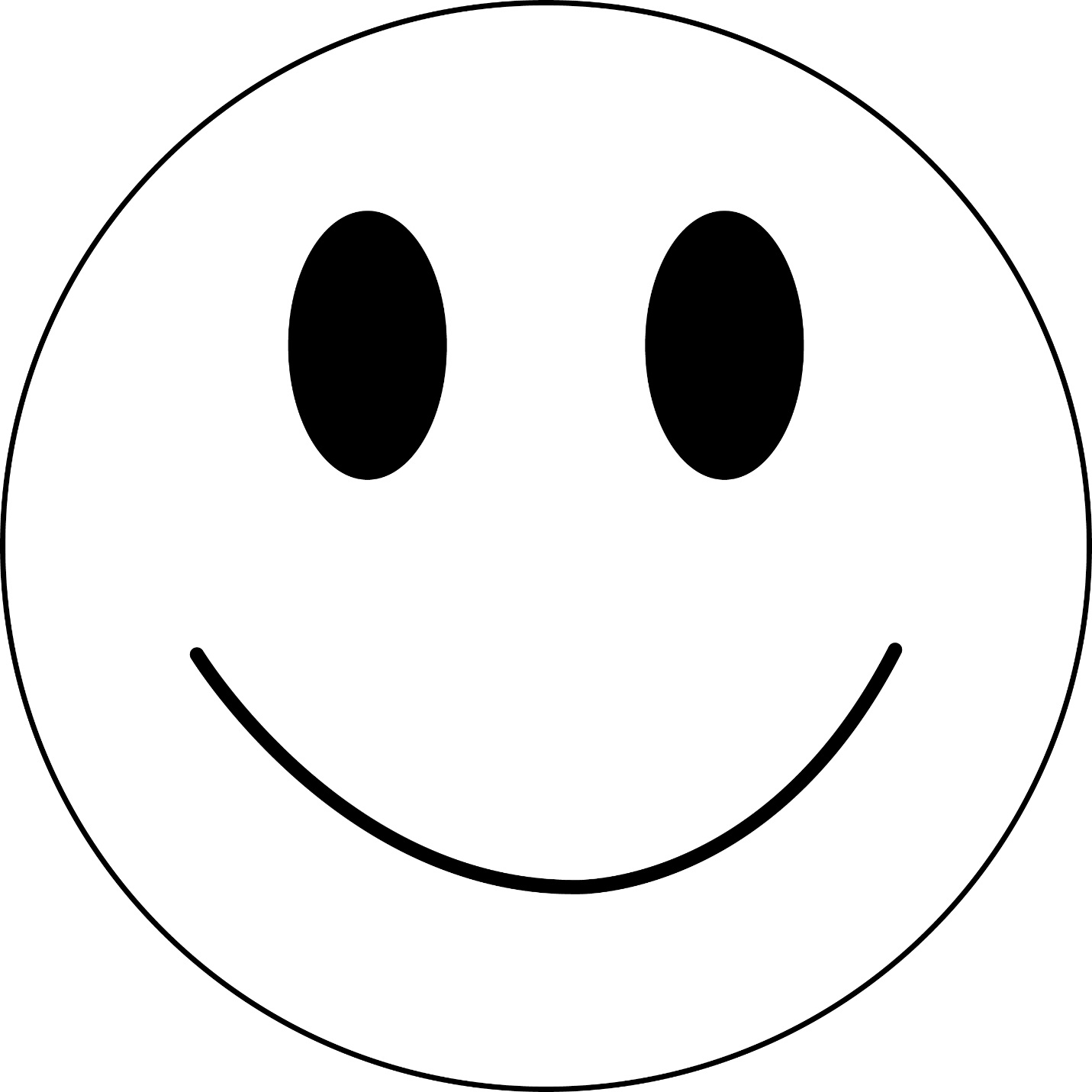 Exploring Lines of Symmetry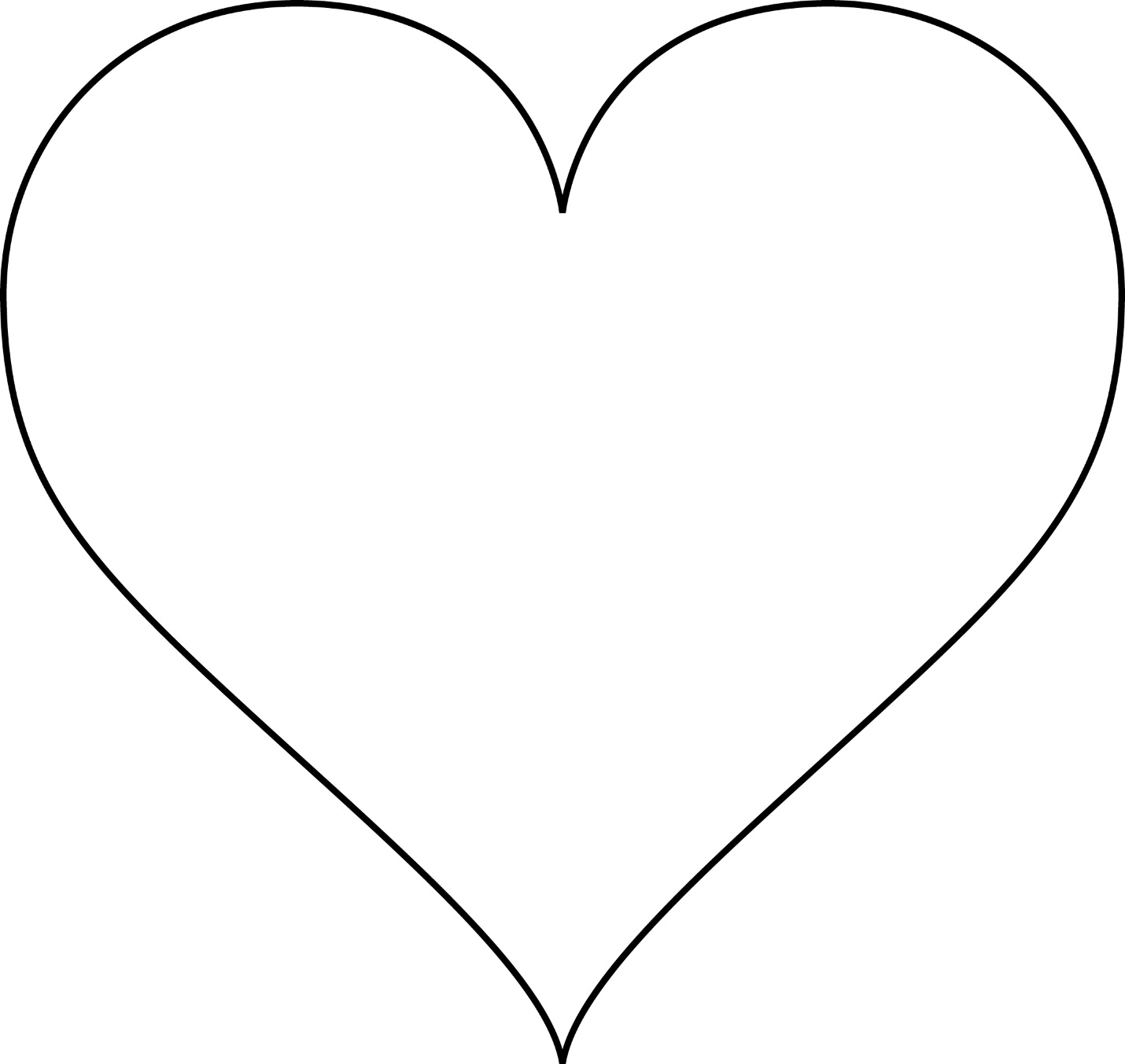 Exploring Lines of Symmetry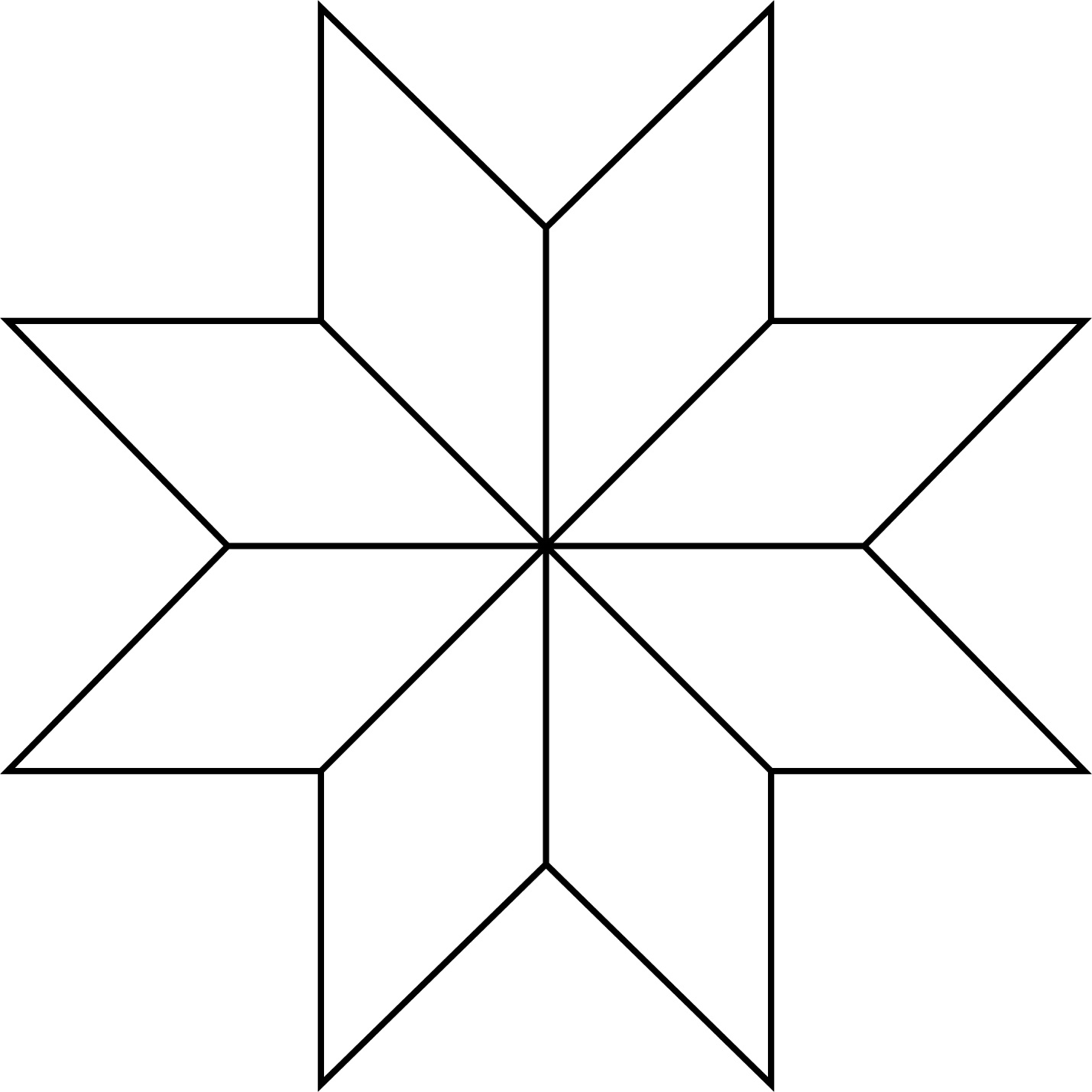 Exploring Lines of Symmetry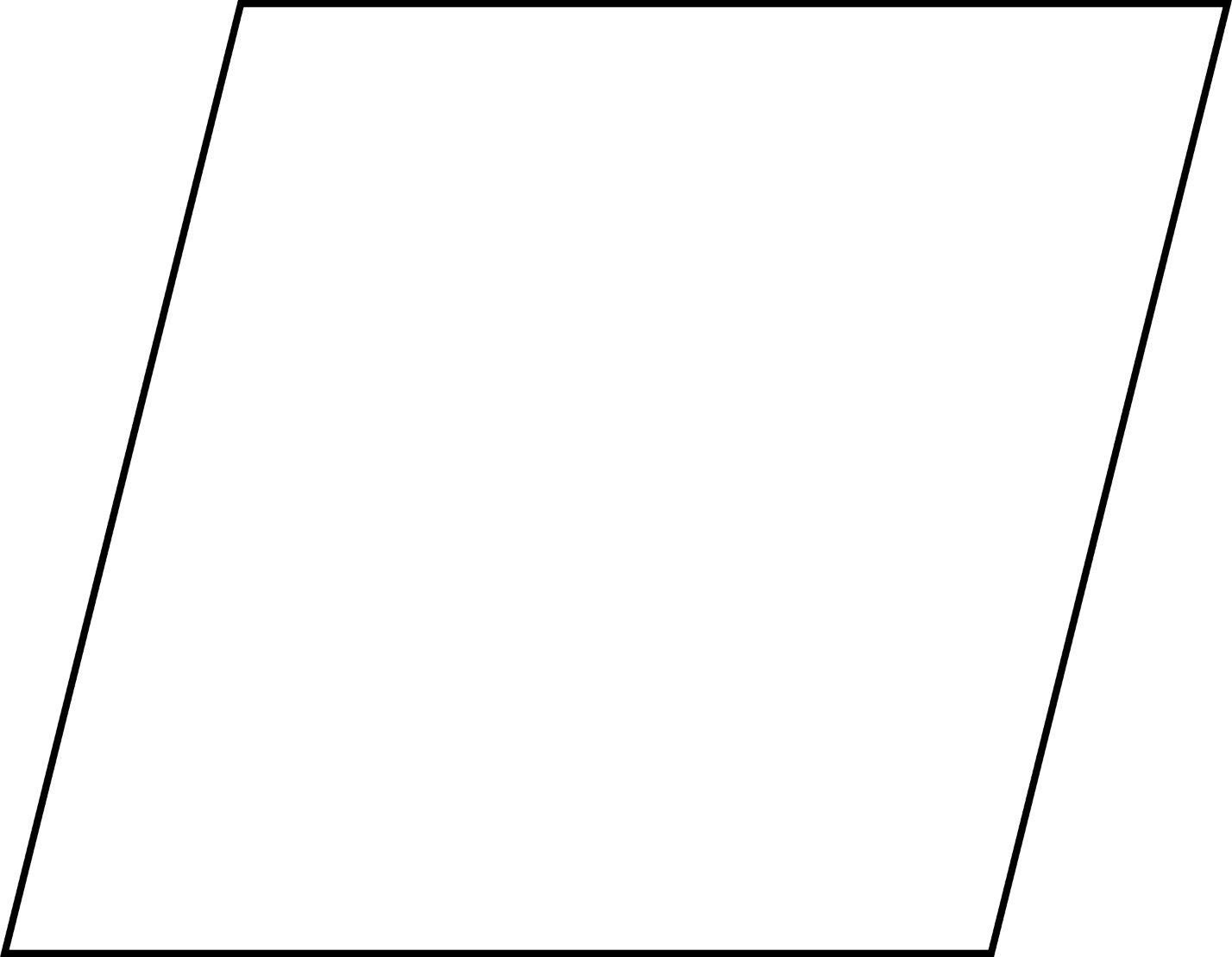 Exploring Lines of Symmetry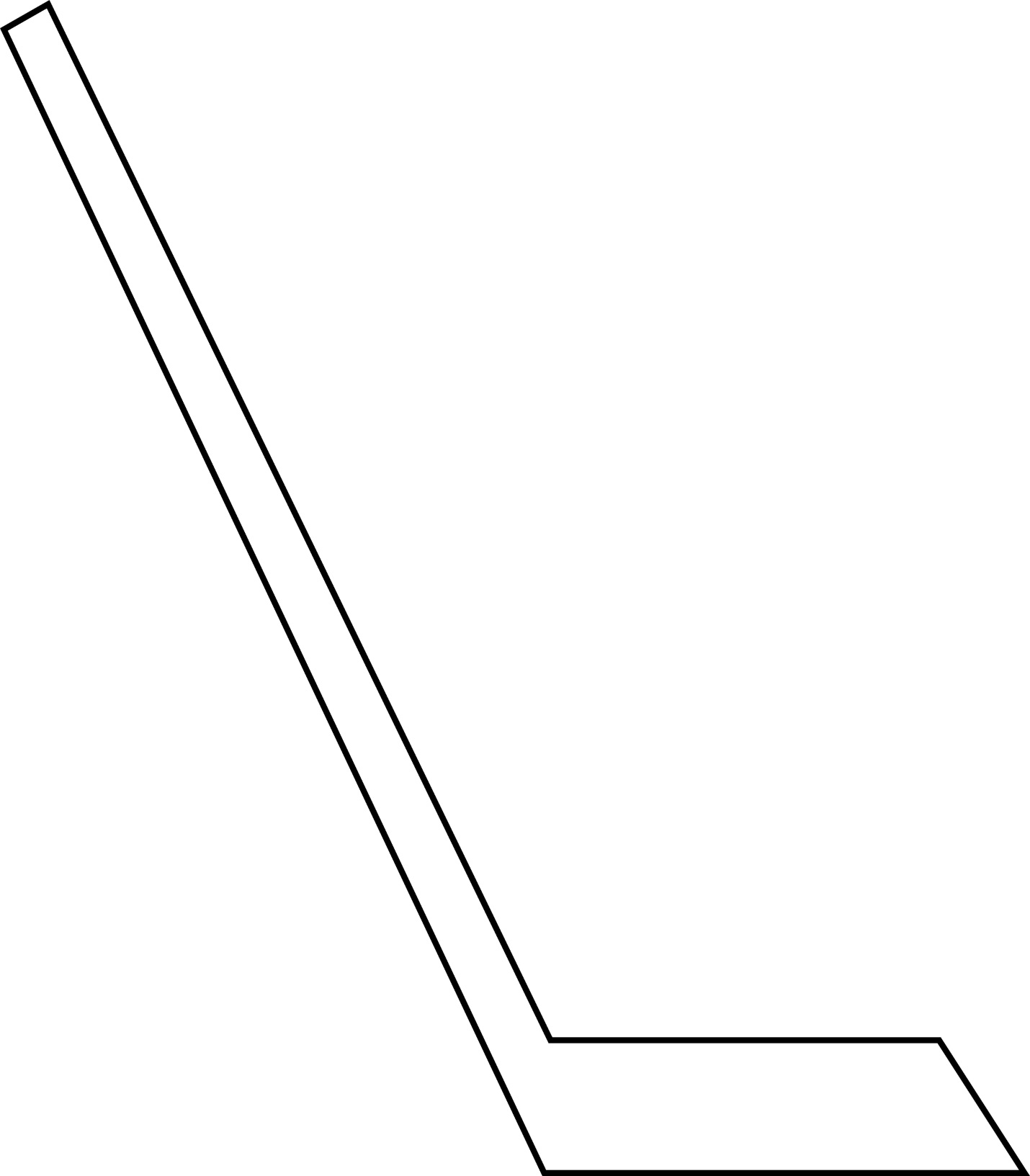 Exploring Lines of Symmetry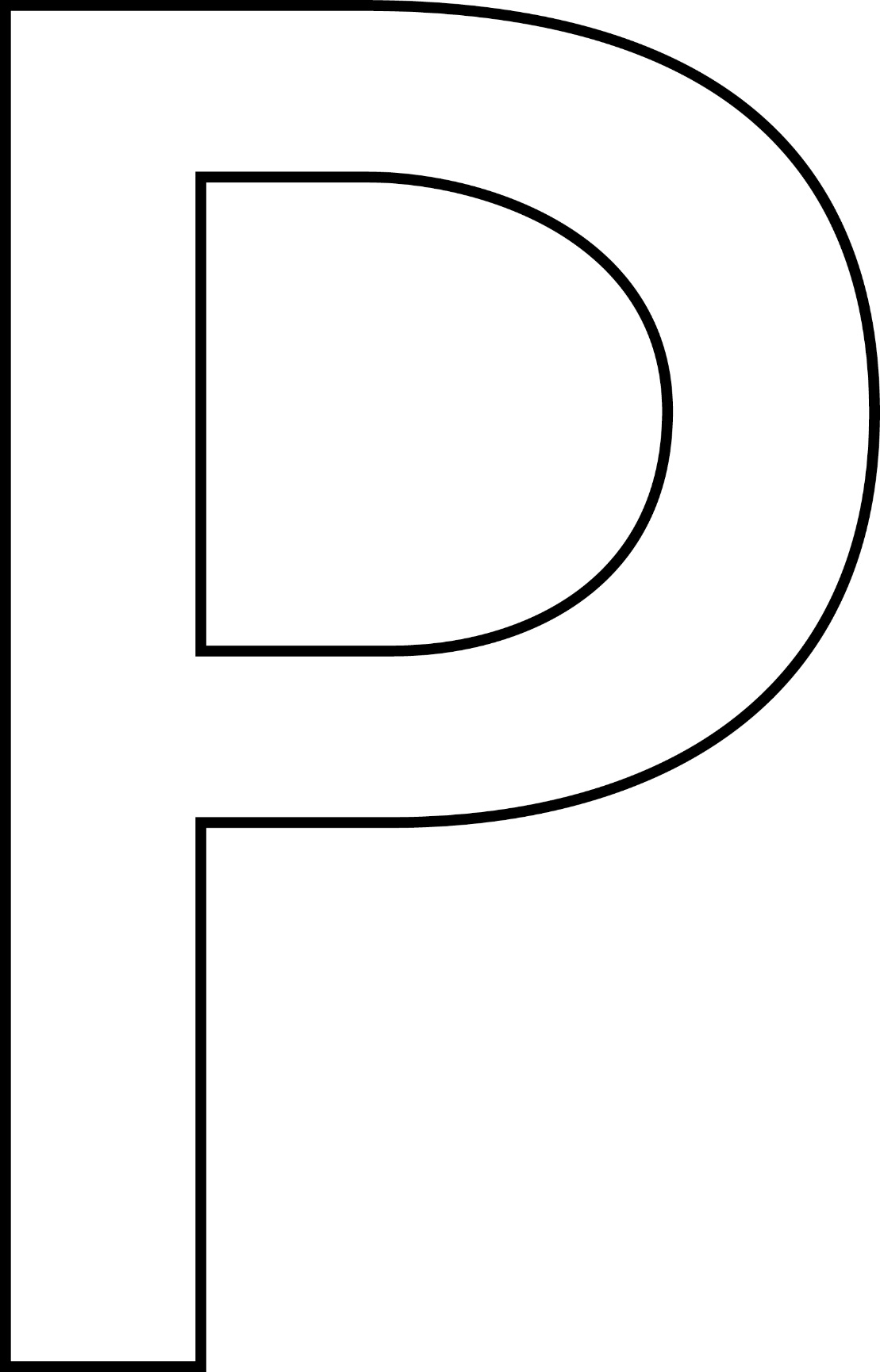 